 Ana Paula dos Santos Silva 	Tel: (87)98843 - 1906Dados Pessoais: 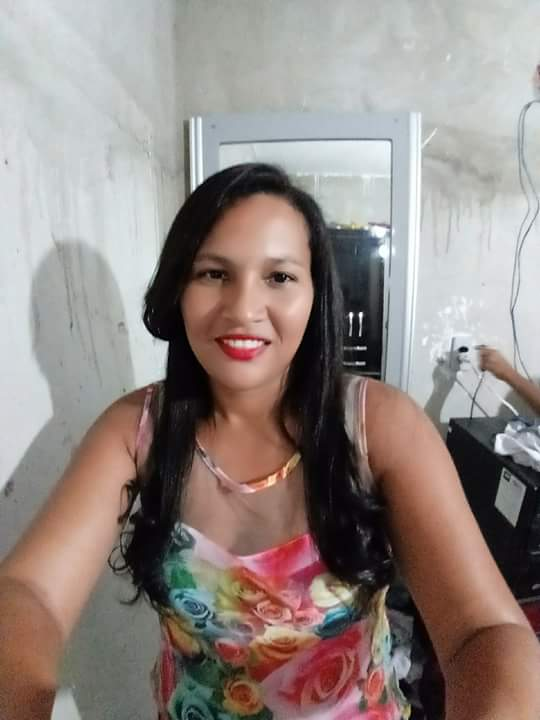 Rua: Paissandu  nº  448– Ouro Preto  – Petrolina - PE Brasileira, SolteiraData de Nasc: 21/07/1988	Objetivo Profissional   Colaborar em um ambiente de trabalho onde possa colocar em pratica meus conhecimentos em favor da instituição na qual viso integrar, objetivando sempre o beneficiar e o crescimento da organização e o crescimento profissional.Formação Escolar e Cursos Ensino médio completo Experiências Profissionais:Empresa: Nova Semente ( Petrape)Função: Auxiliar de Criança Período: 1 ano e 2 meses Empresa: Restaurante Flor do Sertão  ( avulso)Função: Auxiliar de Cozinha Período: 6 meses Empresa: Lanchonete & cia ( avulso)Função: Auxiliar de Cozinha Período: 4 anos ________________________________________Ana Paula dos Santos Silva	Petrolina 2018